Rabbits Home Learning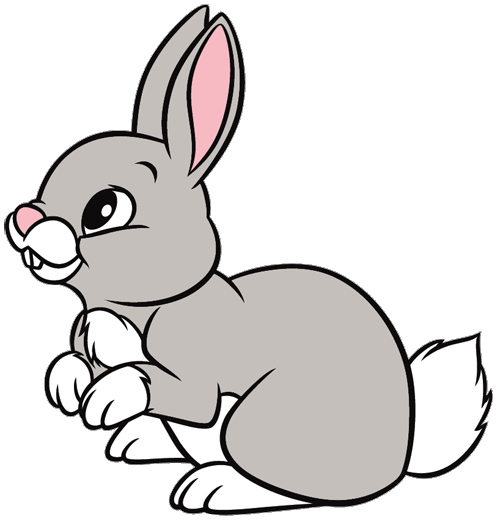 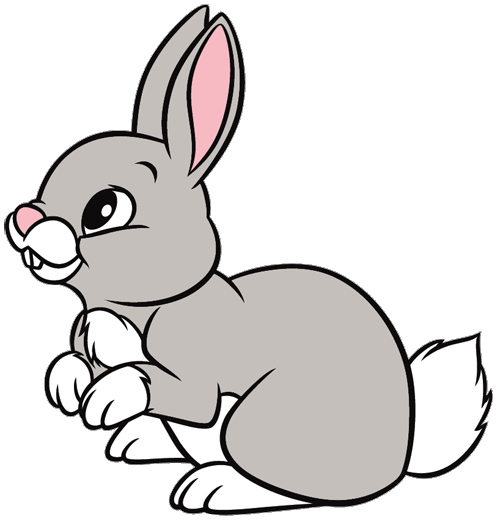 Friday 30th April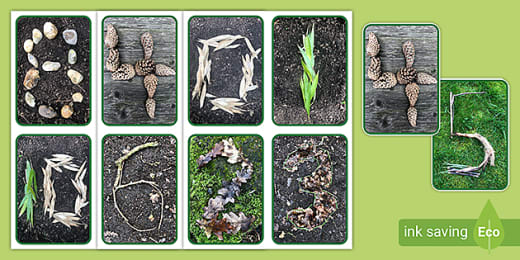 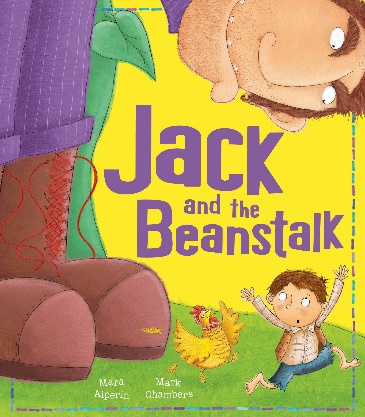 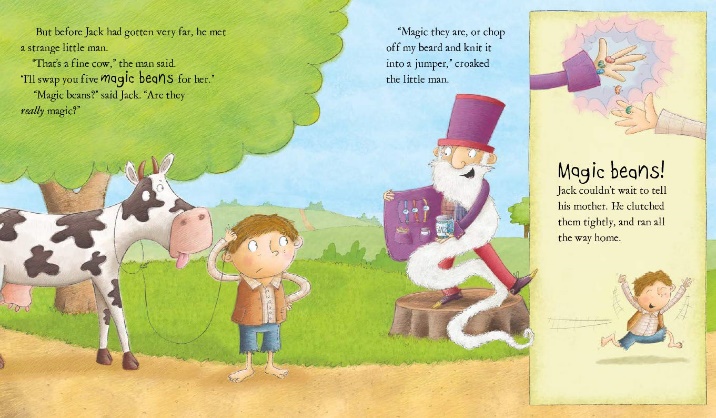 Can you retell the story of ‘Jack and the Beanstalk’ to an adult at home? Can you remember what the giant says?  What happens at the end of the story?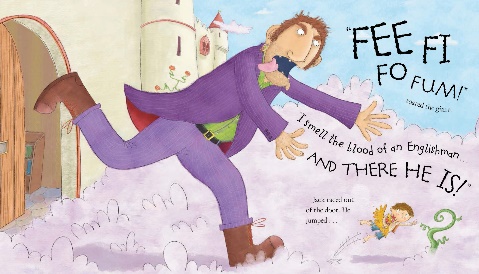 